Niveau : 2de GT, ressource en autonomieChoisissez votre baccalauréat ! Plutôt général ou technologique ?Apprenez à vous connaître pour savoir quelle filière est faite pour vous !Maintenant que vous avez obtenu des renseignements sur les différences entre le baccalauréat général et le baccalauréat technologique dans l’activité « Testez vos connaissances sur le baccalauréat général et technologique ! », il est temps de découvrir lequel vous correspond le mieux ! Si vous avez déjà une idée de la filière que vous souhaitez choisir, cette activité va vous permettre de confirmer votre choix. Si ce n’est pas le cas, ce questionnaire est l’occasion de faire le point sur votre parcours afin de définir quelle filière est la plus adaptée à votre projet d’orientation.Se connaîtreComment vous sentez-vous en seconde générale et technologique ? Vraiment très bien	   Bien       Ça peut aller	     C’est difficile     Je n’arrive pas à suivreQuelles sont les matières que vous préférez et pourquoi ?………………………………………………………………………………………………………………………………………………………………………………………………………………………………………………………………………………………………………………………………………Dans quelles matières avez-vous les meilleures notes ?………………………………………………………………………………………………………………………………………………………………………………………………………………………………………………………………………………………………………………………………………Quelles sont, selon vous, les principales qualités que vous avez développées au cours de votre scolarité ?………………………………………………………………………………………………………………………………………………………………………………………………………………………………………………………………………………………………………………………………………Qu’aimez-vous faire en dehors du cadre scolaire ?………………………………………………………………………………………………………………………………………………………………………………………………………………………………………………………………………………………………………………………………………Quelles sont les valeurs qui sont les plus importantes pour vous (par exemple les valeurs sociales, environnementales, humanistes…) ? Y a-t-il une cause qui vous tient particulièrement à cœur ?………………………………………………………………………………………………………………………………………………………………………………………………………………………………………………………………………………………………………………………………………Imaginer sa poursuite d’études après la secondeVos résultats scolaires vous semblent-ils correspondre aux attendus de la seconde générale et technologique ? Pourquoi ?…………………………………………………………………………………………………………………………………………………………………………………………………………………………Avez-vous choisi un enseignement optionnel (ou deux), si oui, lequel ou lesquels ?…………………………………………………………………………………………………………………………………………………………………………………………………………………………Avez-vous compris la différence entre la voie générale et technologique ?………………………………………………………………………………………………………………………………………………………………………………………………………………………………………………………………………………………………………………………………………À l’issue de la classe de seconde, envisagez-vous plutôt un bac général ou une série de bac technologique ?………………………………………………………………………………………………………………………………………………………………………………………………………………………………………………………………………………………………………………………………………Si vous hésitez entre les deux voies après la 2de, précisez ce qui vous plaît dans chacune d’elles et exprimez vos points de doute.………………………………………………………………………………………………………………………………………………………………………………………………………………………………………………………………………………………………………………………………………Avez-vous un domaine de spécialité que vous souhaiteriez étudier après le bac ?……………………………………………………………………………………………………………Avez-vous un projet professionnel directement après le bac ou à plus long terme ? Si oui, lequel ?…………………………………………………………………………………………………………………………………………………………………………………………………………………………Vos réponses devraient vous aider à déterminer quel type de bac est le plus adapté à vos besoins et à votre projet professionnel. Si vous avez encore des doutes, ne vous inquiétez pas, vous avez encore le temps de réfléchir. Vous pouvez désormais passer à l’activité 3 !Enfin, n'oubliez pas, vous n'êtes pas seuls !  Vos professeurs et les psychologues de l'Éducation nationale sont à votre écoute en établissement et au CIO.   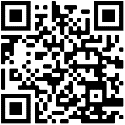 Par téléphone, tchat ou mail les conseillers de MOEL  (mon orientation en ligne) sont également à votre disposition.   Soyez fiers de votre travail et échangez avec vos proches !   Pensez à conserver une trace de vos séances en les déposant par exemple dans FOLIOS via votre ENT ou dans un fichier dédié sur votre ordinateur.
Vous avez aimé cette activité ?  Partagez-la autour de vous !